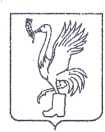 СОВЕТ ДЕПУТАТОВТАЛДОМСКОГО ГОРОДСКОГО ОКРУГА МОСКОВСКОЙ ОБЛАСТИ141900, г. Талдом, пл. К. Маркса, 12                                                          тел. 8-(49620)-6-35-61; т/ф 8-(49620)-3-33-29 Р Е Ш Е Н И Еот __31 марта____  2022 г.                                                         №  23┌                                                      ┐О согласовании передачи земельного участка с кадастровым номером 50:01:0030703:335в безвозмездное бессрочное пользование ОМВД России по Талдомскому городскому округуВ соответствии с Федеральным законом от 6 октября 2003 года № 131-ФЗ «Об общих принципах организации местного самоуправления в Российской Федерации», руководствуясь ст. 47 Устава Талдомского городского округа Московской области зарегистрированного в Управлении Министерства юстиции Российской Федерации по Московской области 24.12.2018 года № RU 503650002018001, рассмотрев обращение главы Талдомского городского округа Московской области № 580 от 18.03.2022 года, письмо ОМВД России по Талдомскому городскому округу №81-1/2676 от 10.03.2022 г., Совет депутатов Талдомского городского округа Московской областиРЕШИЛ:1. Согласовать передачу ОМВД России по Талдомскому городскому округу в безвозмездное бессрочное пользование с 01.04.2022 г. земельного участка с кадастровым номером 50:01:0030703:335, площадью 3910 кв.м., расположенного по адресу: Московская область, г. Талдом, мкр. «Юбилейный», д. 1а, с категорией земель: земли населенных пунктов, разрешенный вид использования: «обеспечение внутреннего правопорядка».2. Контроль над исполнением настоящего решения возложить на председателя Совета депутатов Талдомского городского округа  Московской области М.И. Аникеева.Председатель Совета депутатовТалдомского городского округа	М.И. АникеевГлава Талдомского городского округа                                                                                         Ю.В. Крупенин